Meeting Date:  Thursday, April 6, 2023 – 7-9PMLocation:  Town Hall, 3rd Floor or Zoom Join Zoom Meetinghttps://us06web.zoom.us/j/81944391939?pwd=TUZYNnRwRXNsaTJmZlArN1VndVJYQT09Meeting ID: 819 4439 1939Passcode: 048210One tap mobile+19292056099,,81944391939#,,,,*048210# US (New York) +16469313860,,81944391939#,,,,*048210# USDial by your location        +1 929 205 6099 US (New York)Meeting ID: 819 4439 1939Passcode: 048210Find your local number: https://us06web.zoom.us/u/kdPzbHttUbParticipants:HEC members: Mike Webb, Chuck Reiss, Josh LeckeyPublic: Sam Lash, Nils Behn, Minutes:Call to Order   Meeting called to orderAdditions to agendaNoneReview past meeting minutes   No minutes to reviewNew Energy Committee MembersSam Lash joined the meeting and expressed interest in joining the HEC. Sam has tremendous experience and background to support the HEC. Chuck will send recommendation to Todd and the Town that Sam joins the HEC. GMP Offsite Project The project was constructed and is generating. The credits are not showing up on the Town bills for some reason. Norwich is looking into it. Hinesburg Energy Info Session DebriefUpdate on Landfill solar projectTo date, ACORN Energy has only been able to sell about one-third of the project to VEC off-takers. Aegis has given ACORN a deadline of April 20th to sell the required 75% of the project in order to start construction. If ACORN is not able to sell the project, AEGIS intends to transition from a community solar model to a single off taker model. Mike will request to get on the next Select Board agenda to present the details of the change. Grant OpportunitiesLots of activity. Committee to put together a list of grant opportunities and actions to present to TownElectric charging station, next stepsPursue grant opportunitiesTown Hall energy analysisPursue grant opportunitiesAdjourn  ________________________________________________________________________________ 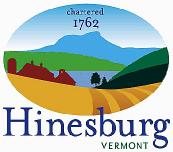 Energy CommitteeTown of Hinesburg	10632 Route 116 Hinesburg VT 05461802.482.2281 | hinesburg.org 